1	IntroductionDepuis la session de 2016 du Conseil, le Groupe de travail du Conseil sur le SMSI (GTC-SMSI) a tenu deux réunions: la 29ème réunion a eu lieu les 12 et 13 octobre 2016, et la 30ème réunion les 7 et 8 février 2017. Les travaux du GTC-SMSI sont menés conformément à la Résolution 140 (Rév. Busan, 2014) de la Conférence de plénipotentiaires et à la Résolution 1332 du Conseil (modifiée en 2016). Le mandat du GTC-SMSI est décrit dans l'Annexe de la Résolution 1332 du Conseil. Les réunions ont été présidées par M. Vladimir Minkin (Fédération de Russie), Président du GTC-SMSI.Les participants à la réunion ont examiné 33 documents, y compris deux contributions de la Fédération de Russie et une contribution du Mexique.2	Activités de l'UIT dans la coordination, la mise en oeuvre et le suivi des résultats du SMSI, y compris les activités au titre des plans opérationnels de l'Union 2.1	A ses 29ème et 30ème réunions, le GTC-SMSI a examiné 20 contributions (disponibles sur le site web du GTC-SMSI). Les contributions soumises par le secrétariat ont notamment fourni des renseignements sur les sujets suivants: la contribution de l'UIT à la mise en oeuvre des résultats du SMSI, les feuilles de route sur les grandes orientations du SMSI, les forums du SMSI, l'inventaire des activités du SMSI, les prix du SMSI, le Fonds d'affectation spéciale pour le SMSI, le Tableau de correspondance SMSI-ODD, la Journée mondiale des télécommunications et de la société de l'information, le Groupe des Nations Unies sur la société de l'information, et le Partenariat sur la mesure des TIC au service du développement. Les contributions suivantes ont notamment été présentées par les Etats Membres: –	contributions de la Fédération de Russie (WG-WSIS-29/17; WG-WSIS-30/13) sur la contribution de l'UIT en vue de l'édition 2017 du Forum politique de haut niveau pour le développement durable de l'ECOSOC et contenant des propositions pour le rapport du GTC-SMSI à l'intention du Conseil à sa session de 2017;–	contribution du Mexique (WG-WSIS-30/14), proposant une mise à jour des résultats du Forum sur la gouvernance de l'Internet, qui s'est tenu au Mexique du 6 au 9 décembre 2016.2.2	Le Groupe a pris note avec satisfaction de tous les documents et a formulé les suggestions suivantes:2.2.1	Edition 2017 du Forum du SMSI–	L'ajout d'un hackathon aux forums du SMSI ayant été accueilli favorablement, les Membres de l'UIT sont encouragés à recenser des universités et des communautés de jeunes codeurs susceptibles d'y participer.–	Il a été demandé au secrétariat d'améliorer la description figurant dans le document final du Forum du SMSI, afin de ne pas donner l'impression que ce forum est une instance de négociation et de prise de décision.–	Le secrétariat a été invité à étudier les moyens envisageables pour renforcer le multilinguisme dans le cadre du Forum du SMSI, et les Membres de l'UIT et d'autres parties prenantes ont été encouragés à couvrir les frais relatifs à l'interprétation et à la traduction, via une contribution financière ou par le recours à l'échange de services.–	Le Groupe a pris note du thème du Forum 2017 du SMSI, "Les sociétés de l'information et du savoir au service de la réalisation des ODD".–	Il a été demandé au secrétariat de renforcer la communication sur la manière dont les parties prenantes peuvent soumettre des demandes concernant les ateliers via le formulaire officiel de soumission du Forum du SMSI. Une note explicative à l'intention des nouvelles parties prenantes pourrait s'avérer nécessaire, la marche à suivre n'ayant actuellement rien d'évident.–	En vue de la préparation du Forum du SMSI, il a été demandé au secrétariat de tenir compte des résultats des forums annuels régionaux de l'UIT sur le développement traitant des TIC au service du développement durable, et de manifestations liées à la mise en oeuvre du SMSI.–	Bien que les efforts déployés par le secrétariat du SMSI pour assurer un niveau d'accessibilité approprié lors de l'édition de 2016 du Forum du SMSI aient été salués, le fait que l'accessibilité devrait rester une priorité dans le cadre des préparatifs de l'édition de 2017 du Forum a été souligné. Les membres ont été invités à contribuer à cet effort, financièrement et en matière de contenu. Ils ont également été encouragés à intégrer, lorsque cela est possible, les personnes handicapées et ayant des besoins particuliers dans le cadre des préparatifs du Forum du SMSI et de la participation à celui-ci.–	Les parties prenantes ont été encouragées à s'associer à l'effort financier en vue de l'organisation du Forum du SMSI, en envisageant de souscrire aux offres de partenariats proposées par le secrétariat.2.2.2	Grandes orientations du SMSI et Tableau de correspondance SMSI-ODD–	Le Groupe a pris note des actions de suivi entreprises par les institutions du système des Nations Unies concernant les grandes orientations du SMSI et le Tableau de correspondance SMSI-ODD, et a encouragé le secrétariat à continuer de collaborer étroitement avec les institutions du système des Nations Unies pertinentes.–	Il a été demandé au secrétariat de réfléchir aux manières possibles d'illustrer le lien existant avec le programme Connect 2020 de l'UIT.–	Le Groupe a recommandé au secrétariat de renforcer ses efforts en vue de relier le Tableau de correspondance SMSI-ODD élaborée par les institutions du système des Nations Unies et les processus, en cours, d'inventaire des activités du SMSI et d'attribution des prix du SMSI, en cherchant à valider les liens proposés par les institutions du système des Nations Unies, transforment par la même occasion ce Tableau en un outil d'orientation fondé sur des preuves et régulièrement mis à jour (notamment après les 19ème, 23ème et 27ème éditions du Forum politique de haut niveau des Nations Unies).2.2.3	Contribution de l'UIT à la mise en oeuvre du rapport du SMSI–	Un tel document a été considéré très utile pour rendre compte des efforts importants déployés par l'UIT dans le cadre du SMSI. Il a été demandé au secrétariat de mieux faire état des incidences des activités et des orientations qui en découlent dans de prochains rapports.–	Il a été observé que le rapport évoque plusieurs activités menées en collaboration avec d'autres institutions du système de l'ONU, renforçant ainsi l'initiative Unité d'action des Nations Unies.–	Dans la partie du rapport traitant du Forum du SMSI, il a été demandé au secrétariat d'effectuer une présentation de la répartition des participants au Forum du SMSI par type de partie prenante et par région.–	Le Groupe a également proposé au Conseil, lors de sa session de 2017:•	de prendre note avec intérêt de la version finale du rapport de 2016 concernant la contribution de l'UIT à la mise en oeuvre des résultats du SMSI, les versions mises à jour des feuilles de route pour les grandes orientations C2, C5 et C6 du SMSI, et l'outil de l'UIT de mise en correspondance des ODD, du programme Connect 2020 et des grandes orientations du SMSI, qui constitue un outil interne permettant de rendre compte de la contribution de l'UIT à la mise en oeuvre des grandes orientations du SMSI, des ODD et du programme Connect 2020;•	de recommander au secrétariat:–	de faire état, dans le rapport annuel sur la contribution de l'UIT à la mise en oeuvre des résultats du SMSI, des activités et des projets menés pour tenter d'atteindre les résultats attendus des activités de l'UIT, conformément aux feuilles de route pour les grandes orientations C2, C5 et C6 du SMSI;–	de faire figurer dans le rapport annuel des chiffres concrets en vue de l'évaluation des objectifs et des cibles du programme Connect 2020;•	de demander à l'UIT de renforcer, grâce aux bureaux régionaux et au soutien du Secrétariat général, en collaboration avec les organisations régionales pertinentes, la coordination au niveau régional avec les commissions économiques régionales des Nations Unies et le groupe des Nations Unies pour le développement régional, ainsi qu'avec l'ensemble des institutions du système des Nations Unies (en particulier celles qui jouent le rôle de coordonnateur pour les grandes orientations du SMSI), dans le cadre du processus de mise en oeuvre des résultats du SMSI et des ODD, avec les objectifs suivants:–	améliorer la correspondance entre le processus du SMSI et celui des ODD, conformément à la Résolution 70/125 de l'Assemblée générale des Nations Unies;–	renforcer la mise en oeuvre d'actions relevant des TIC au service de la réalisation des ODD via l'initiative Unité d'action des Nations Unies;–	rechercher des moyens de prendre en compte les TIC dans le cadre de la programmation du Plan cadre des Nations Unies pour l'aide au développement (PNUAD);–	rechercher des partenariats pour la mise en oeuvre de projets interinstitutions et multi-parties prenantes, améliorer la mise en oeuvre des grandes orientations du SMSI et progresser dans la réalisation des ODD;–	mettre en lumière l'importance de promouvoir les TIC dans les plans nationaux de développement durable;–	renforcer les contributions régionales au Forum du SMSI, au concours pour l'attribution des prix du SMSI et à l'inventaire des activités du SMSI.2.2.4	Inventaire des activités du SMSI–	Les rapports régionaux ont été accueillis favorablement et considérés utiles pour donner un aperçu des actions menées dans la région et dont il est fait état dans la base de données de l'inventaire des activités du SMSI. Il a été souligné qu'à l'avenir, les mécanismes de coordination régionale devraient être mieux exploités. Les parties prenantes ont été encouragées à fournir des contributions sur leurs projets relatifs au mécanisme d'inventaire, réalisés au niveau régional.–	L'amélioration des fonctionnalités de la base de données de l'inventaire des activités du SMSI a été remarquée, et en particulier l'incidence des actions mentionnées sur les ODD pertinents, facilitant ainsi la mise en correspondance du processus du SMSI et de celui des ODD.–	La mise à disposition d'interfaces intégrables a été accueillie favorablement.2.2.5	Prix du SMSI–	Les Membres ont été encouragés à soumettre leurs projets dans le cadre du concours, donnant ainsi l'occasion de recenser les bonnes pratiques existantes et de partager des connaissances au niveau mondial. Les contributions aux différentes grandes orientations indiquent clairement l'apport de chaque projet en vue de la réalisation des ODD. Il a été demandé au secrétariat de poursuivre sa collaboration avec les institutions du système des Nations Unies concernant cette activité.2.2.6	Feuilles de route pour les grandes orientations C2, C5 et C6 du SMSI –	Le Groupe a pris note du document et a conclu que celui-ci devrait être examiné par des groupes consultatifs dans le cadre de discussions sur la contribution des Secteurs à la mise en oeuvre des grandes orientations du SMSI et des ODD.2.2.7	Fonds d'affectation spéciale pour le SMSI–	Le Groupe a noté avec satisfaction les contributions soumises par les parties prenantes en 2016, notamment celles des Emirats arabes unis, du Japon, de l'Arabie Saoudite, de la Suisse, de la Pologne, du Rwanda, de l'ICANN, de l'IEEE, de l'IFIP, de l'ISOC, de Swiss Engineering et de VimpleCom. Ces contributions ont aidé à couvrir les frais de fonctionnement de l'édition de 2016 du Forum du SMSI.–	L'ensemble des parties prenantes ont été encouragées à envisager de contribuer au Fonds d'affectation spéciale pour le SMSI en vue de l'édition de 2017 du Forum.3	Activités de l'UIT relatives au Programme de développement durable à l'horizon 20303.1	A l'occasion des 29ème et 30ème réunions du GTC-SMSI, le Groupe a examiné 6 contributions (disponibles sur le site web du GTC-SMSI). Les contributions du secrétariat ont notamment fourni des informations sur la contribution de l'UIT à la mise en oeuvre du Programme de développement durable à l'horizon 2030, sur le projet de contribution du Conseil de l'UIT à l'édition 2017 du Forum politique de haut niveau, sur la version mise à jour de la feuille de route relative aux activités de l'UIT visant la réalisation du Programme de développement durable à l'horizon 2030, sur l'outil de mise en correspondance avec les ODD, ainsi que sur la campagne sur les TIC au service des ODD (#ICT4SDG).Parmi les contributions des Etats Membres, deux documents ont été soumis par la Fédération de Russie (WG-WSIS-29/17; WG-WSIS-30/13), portant sur la contribution de l'UIT en vue de l'édition 2017 du Forum politique de haut niveau pour le développement durable de l'ECOSOC, et contenant des propositions pour le rapport présenté par le GTC-SMSI à la session de 2017 du Conseil.3.2	Les membres du Groupe ont débattu des contributions, ont exprimé leur satisfaction à leur égard et ont appuyé les propositions suivantes:–	Des informations sur les manifestations organisées en parallèle du Forum politique de haut niveau devraient être soumises au Groupe pour examen.–	Un outil de mise en correspondance devrait être mis à la disposition de toutes les parties prenantes.–	Des suggestions ont été formulées en vue d'intégrer à la campagne de communication des éléments portant sur la manière dont les activités de normalisation et de gestion du spectre des fréquences radioélectriques contribuent à la réalisation des ODD. Le secrétariat devrait envisager la possibilité de fournir l'outil dans les six langues des Nations Unies.–	Le secrétariat devrait présenter la feuille de route relative aux ODD pertinente à l'occasion de la 30ème réunion du GT-SMSI.–	Il conviendrait de demander au Secrétariat général et aux trois Bureaux de tenir compte des thèmes choisis et des ensembles d'ODD pertinents pour les éditions de 2017, 2018 et 2019 du Forum politique de haut niveau pour le développement durable dans le cadre de l'élaboration de plans opérationnels, de feuilles de route et du plan stratégique.–	Il conviendrait de demander au secrétariat de soumettre un avant-projet du rapport que l'UIT présentera au Forum politique de haut niveau de 2017, en vue de son examen par le GT-SMSI lors de sa 30ème réunion.–	Il conviendrait d'inviter les Etats Membres, les Membres de Secteur et l'ensemble des autres parties prenantes à contribuer activement aux activités menées par l'UIT dans le cadre de la mise en oeuvre du Programme de développement durable à l'horizon 2030.–	Il conviendrait de recommander de tenir compte, dans le projet de contribution du Conseil de l'UIT au Forum politique de haut niveau pour le développement durable, de l'ensemble d'objectifs à examiner en détail au cours de ce forum.–	Il conviendrait de recommander au secrétariat d'intégrer, dans la version mise à jour de la feuille de route relative aux activités de l'UIT, des activités menées en préparation du Forum politique de haut niveau de l'ECOSOC et de l'Assemblée générale des Nations Unies, afin de soutenir la réalisation du Programme de développement durable à l'horizon 2030.–	Le Groupe a remercié le secrétariat d'avoir élaboré ce projet très complet de contribution du Conseil de l'UIT au Forum politique de haut niveau et a formulé les commentaires suivants:•	le document devrait commencer par une introduction générale donnant des explications sur la contribution de l'UIT et des TIC aux ODD, dans laquelle serait reconnue la nécessité de tirer parti des TIC en tant que facteurs transversaux contribuant au développement durable, suivie d'une courte partie centrée sur les ODD examinés à l'occasion du Forum politique de haut niveau de 2017;•	le document ne devrait pas fournir autant de détails, et il devrait être de plus haut niveau;•	il devrait rendre compte des actions menées par l'UIT dans le contexte des ODD, en particulier en 2016;•	le document devrait fournir plus de statistiques et d'éléments et de preuve;•	dans toute la mesure possible, l'outil de mise en correspondance avec les ODD devrait être utilisé;•	la partie 5 pourrait mettre l'accent sur des questions relevant de domaines et de cadres essentiels dans lesquels il serait utile que le Forum politique de haut niveau formule une orientation, telles que:–	Comment former des partenariats public/privé efficaces?–	Comment reconnaître et tirer parti du rôle des TIC en tant que facteurs transversaux contribuant au développement durable?–	Comment mettre en place un environnement propice à l'investissement?–	La contribution donne l'occasion de mettre en valeur le rôle important que jouent les TIC en tant que catalyseurs du développement durable. Elle devrait être davantage centrée sur les ODD qui feront l'objet d'un examen approfondi lors du Forum politique de haut niveau, en particulier l'Objectif 5 et l'Objectif 9. Il conviendrait de traiter en priorité les points de haut niveau les plus importants et de ne pas trop rentrer dans les détails.–	La structure de la contribution doit être conforme au gabarit fourni par les Nations Unies.–	Le calendrier suivant a été approuvé concernant la préparation de la version finale de la contribution du Conseil de l'UIT au Forum politique de haut niveau:•	rédaction, avant le 24 février, de la version révisée du projet par le secrétariat, dans laquelle il doit être tenu compte de l'ensemble des commentaires formulés au cours de la réunion du GTC-SMSI, et diffusion sur le site web du SMSI;•	proposition, par les Etats Membres, de commentaires au secrétariat avant le 10 mars;•	diffusion par le secrétariat du projet final sur le site web du SMSI avant le 24 mars;•	proposition, par les Etats Membres, des commentaires finaux au secrétariat avant le 7 avril;•	soumission, par le secrétariat, du texte final aux Nations Unies avant la date limite du 28 avril.4	Conclusions Le Président a remercié personnellement tous les membres de l'UIT ayant participé aux travaux des 29ème et 30ème réunions du GTC-SMSI. Les membres du Groupe ont remercié toutes celles et ceux qui ont contribué aux travaux du GTC-SMSI et au processus du SMSI. Des remerciements ont aussi été adressés à M. Houlin Zhao, Secrétaire général de l'UIT, à M. Malcolm Johnson, Vice-Secrétaire général de l'UIT et Président du Groupe spécial de l'UIT sur le SMSI, à M. Brahima Sanou, Directeur du BDT, à M. Chaesub Lee, Directeur du TSB, et à Mme Doreen Bogdan-Martin, Chef du Département SPM. Le Groupe a également remercié le secrétariat pour son aide, en particulier M. Jaroslaw Ponder et Mme Gitanjali Sah.Le Groupe a remercié M. Vladimir Minkin, Président du GTC-SMSI, pour l'efficacité avec laquelle il a dirigé et orienté les débats.______________Conseil 2017
Genève, 15-25 mai 2017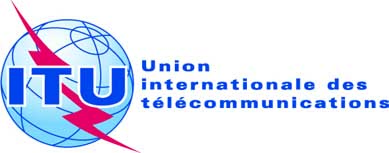 Point de l'ordre du jour: PL 1.1Document C17/8-FPoint de l'ordre du jour: PL 1.114 mars 2017Point de l'ordre du jour: PL 1.1Original: anglaisRapport du Président du Groupe de travail du Conseil sur le Sommet mondial 
sur la société de l'information (GTC-SMSI)Rapport du Président du Groupe de travail du Conseil sur le Sommet mondial 
sur la société de l'information (GTC-SMSI)Rapport sur les résultats des activités du gtc-smsI
depuis la session de 2016 du conseilRapport sur les résultats des activités du gtc-smsI
depuis la session de 2016 du conseilRésuméLe présent rapport récapitule les principaux résultats des 29ème et 30ème réunions du Groupe de travail sur le SMSI (GTC-SMSI), tenues les 12 et 13 octobre 2016, et les 7 et 8 février 2017, conformément à la Résolution 140 (Rév. Busan, 2014) de la Conférence de plénipotentiaires.Suite à donnerLe Conseil est invité à examiner les recommandations figurant dans le présent rapport.____________RéférencesRésolutions 70/125, A/70/1, A/71/212, A/70/299 et A/70/684 de l'Assemblée générale des Nations Unies, Résolution E/RES/2016/22 du Conseil économique et social des Nations Unies, Résolutions 140 (Rév. Busan 2014) et 172 (Rév. Guadalajara, 2010) de la Conférence de plénipotentiaires, Résolutions 1332 et 1336 (Conseil 2016), Résolution 75 de l'AMNT-16, Rapports des 18ème, 19ème, 20ème, 21ème, 22ème, 23ème, 24ème, 25ème, 26ème, 27ème, 28ème, 29ème et 30ème réunions du GTC-SMSI, Déclaration du SMSI+10 sur la mise en oeuvre des résultats du SMSI, Vision du SMSI+10 pour l'après-2015, Examen final des cibles du SMSI et Rapport du SMSI+10: contribution de l'UIT sur dix ans à la mise en oeuvre et au suivi des résultats du SMSI (2005-2014).